     ЉАРАР			                 ПОСТАНОВЛЕНИЕ  «____» _________________2023 й.      № _______       «____» _________________2023 г.    О внесении изменений в административный регламент предоставления муниципальной услуги «Продажа земельных участков, находящихся в муниципальной  собственности, на которых расположены здания, сооружения, собственникам таких зданий, сооружений либо помещений в них» в городском округе город Октябрьский Республики Башкортостан, утвержденный постановлением администрации городского округа город Октябрьский Республики Башкортостан от 28 ноября 2022 года № 3341В соответствии с Федеральным законом от 27.07.2010 № 210-ФЗ  «Об организации предоставления государственных муниципальных услуг», Федеральным законом от 06.10.2003 № 131-ФЗ «Об общих принципах организации местного самоуправления в Российской Федерации», постановлением Правительства Республики Башкортостан от 22.04.2016 № 153 «Об утверждении типового (рекомендованного) перечня муниципальных услуг, оказываемых органами местного самоуправления в Республике Башкортостан» постановлением администрации городского округа город Октябрьский Республики Башкортостан от 31.10.2019 № 4664 «О разработке и утверждении административных регламентов осуществления муниципального контроля и административных регламентов предоставления муниципальных услуг», Уставом городского округа город Октябрьский Республики Башкортостан, представлением прокуратуры от 09.02.2023 №Прдр-20800013-69-23/-20800013ПОСТАНОВЛЯЮ:	1. Внести в административный регламент предоставления муниципальной услуги «Продажа земельных участков, находящихся в муниципальной  собственности, на которых расположены здания, сооружения, собственникам таких зданий, сооружений либо помещений в них» в городском округе город Октябрьский Республики Башкортостан, утвержденный постановлением администрации городского округа город Октябрьский Республики Башкортостан от 28 ноября 2022 года № 3341 следующие изменения:а) первый абзац пункта 2.6 после слов «дней» дополнить словами «а в 2023 году четырнадцати дней»;б) в четвертом абзаце подпункта 6 пункта 2.9 слова «и втором» исключить.2. Настоящее постановление обнародовать в читальном зале архивного отдела администрации городского округа город Октябрьский Республики Башкортостан и разместить на официальном сайте городского округа город Октябрьский Республики Башкортостан и в федеральной государственной информационной системе «Единый портал государственных и муниципальных услуг». 3. Контроль за исполнением настоящего постановления возложить на первого заместителя главы администрации Черкашнева М.А. Глава администрации                                                                                                    А.Н. ШмелевБАШЉОРТОСТАН РЕСПУБЛИКАЋЫОктябрьский ҡалаһы
ҡала округы ХАКИМИӘТЕ452600, Октябрьский ҡалаһы,
Чапаев урамы, 23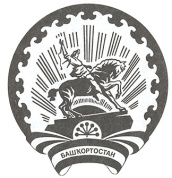 РЕСПУБЛИКА БАШКОРТОСТАНАДМИНИСТРАЦИЯгородского округа
город Октябрьский452600, город Октябрьский,
улица Чапаева, 23